Publicado en  el 05/05/2014 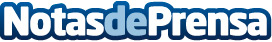 El Gobierno de Navarra traslada al Ejecutivo vasco que la digitalización propuesta por ETB es ilegal y le emplaza a seguir los procedimientos previstos en la normativa El Gobierno de Navarra ha trasladado hoy al Ejecutivo vasco que su propuesta para digitalizar la señal analógica desplegada por ETB en Navarra es ilegal, por cuanto supone la ocupación de frecuencias en la TDT de Navarra sin que tenga autorización para ello por parte del Ministerio.Datos de contacto:Gobierno de NavarraNota de prensa publicada en: https://www.notasdeprensa.es/el-gobierno-de-navarra-traslada-al-ejecutivo_1 Categorias: Navarra Digital http://www.notasdeprensa.es